Hong Kong Exchanges and Clearing Limited and The Stock Exchange of Hong Kong Limited take no responsibility for the contents of this announcement, make no representation as to its accuracy or completeness and expressly disclaim any liability whatsoever for any loss howsoever arising from or in reliance upon the whole or any part of the contents of this announcement.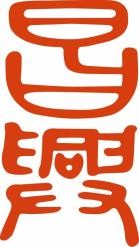 PROSPERITY INTERNATIONAL HOLDINGS (H.K.) LIMITED昌 興 國 際 控 股（香 港）有 限 公 司 *(Incorporated in Bermuda with limited liability) (Provisional Liquidators Appointed)(For Restructuring Purposes)(Stock Code: 803)RESIGNATION OF EXECUTIVE DIRECTOR, PART 16 AUTHORISED REPRESENTATIVE, EXCHANGE AUTHORISED REPRESENTATIVE, CHAIRMAN AND CEOThe board of directors (“Board”) of Prosperity International Holdings (H.K.) Limited (the “Company”, together with its subsidiaries, the “Group”) announces that, Mr. Zhang Yiwen (“Mr. Zhang”) has tendered his resignation as (i) an executive director of the Company (“Executive Director”); (ii) an authorised representative of the Company for accepting service of process and notices on behalf of the Company in Hong Kong under Part 16 of the Companies Ordinance (Chapter 622 of the Laws of Hong Kong); and (iii) an authorised representative of the Company under Rule 3.05 of the Rules Governing the Listing of Securities on The Stock Exchange of Hong Kong Limited (the “Stock Exchange”) in     order to devote more time to his personal business affairs. The resignation of Mr. Zhang takes effect on 7 October 2021. Following Mr. Zhang’s resignation as an executive Director, he will cease to be the chairman of the Board, the chief executive officer of the Company, the chairman of the nomination committee of the Company and a member of the remuneration committee of the Company.* For identification purpose only.Mr. Zhang has confirmed that he has no disagreement with the Board or the Company, and there is    no matter relating to his resignation that needs to be brought to the attention of the shareholders of the Company or the Stock Exchange.The Board would like to express its sincere gratitude and appreciation to Mr. Zhang for his valuable contribution to the Company during his tenure in office and wish him every success in the future.List of Directors and their roles and functionsWith effect from 7 October 2021, the members of the Board are set out below:The table below provides the latest membership information of the Audit Committee, Remuneration Committee and Nomination Committee on which each Board member serves:Notes:C: Chairman of the relevant Board committees M: Member of the relevant Board committeesCONTINUED SUSPENSION OF TRADING At the request of the Company, trading in the shares of the Company on the Stock Exchange was suspended from 9:00am on 2 July 2021, pending the release of the 2021 Annual Results. By order of the BoardProsperity International Holdings (H.K.) Limited(Provisional Liquidators Appointed) (For Restructuring Purposes) Zhang YiwenChairman and Chief Executive OfficerHong Kong, 6 October 2021As at the date of this announcement, the executive Director is Mr. Zhang Yiwen (Chairman and Chief Executive Officer) and the independent non-executive Directors are Ms. Tang Yali and Ms. Xue Shuying.Independent Non-Executive directors:Ms. Tang YaliMs. Xue ShuyingBoard CommitteesDirectorsAuditCommitteeRemunerationCommitteeNominationCommitteeMs. Tang YaliMMMMs. Xue ShuyingMCM